Dracut Youth Lacrosse Shooter Shirt   $40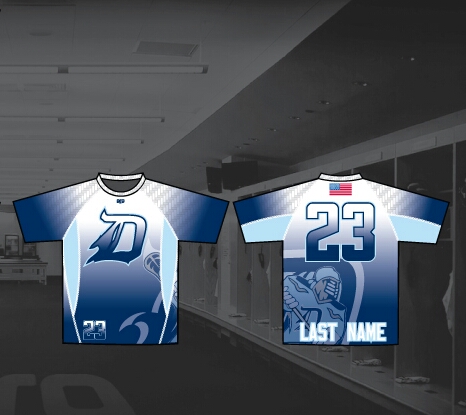 Name_______________________________________________Team_______________________________________________Number_____________________________________________Size________________________________________________Paid________________________________________________*Sizes run a little on the smaller side as it’s a shooter shirt that goes under equipment